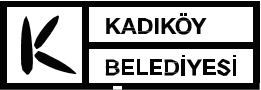 T.CKADIKÖY BELEDİYE MECLİSİKARARITOPLANTI DÖNEMİ	           	     	      : 5TOPLANTI GÜNÜ				      : 06.07.2018 (Temmuz 2018)BİRLEŞİM					      : 5OTURUM					      : 1KARAR NO					      : 2018/98GÖRÜŞÜLEN GÜNDEM MADDESİ     4. : Meclis Üyeleri tarafından verilen, İlçemizdeki kamu kurum ve kuruluşlarının Çocuk Hakları alanındaki çalışmaları ile ilgili önerge.KOMİSYON İNCELEMESİ  : Kadıköy Belediye Meclisinin  Ocak 2018 toplantılarının 05.01.2018 tarihli 4.Birleşimin, 1.Oturumunda komisyonumuza havale edilen önergede; KADIKÖY BELEDİYE MECLİSİ BAŞKANLIĞINA	“İlçemizdeki kamu kurum ve kuruluşlarının Çocuk Hakları ve Risk Altındaki Çocuklar alanındaki çalışmalarının incelenmesi, Belediyemizin bu kurumlarla işbirliği içinde yürütmekte olduğu ve önümüzdeki dönem için tasarlanan projelerinin raporlanması ve destekleyici öneriler geliştirilmesi için çalışma yapılması konusunun Meclis gündemine alınması önerimizi sunarız.” denilmektedir.KOMİSYON GÖRÜŞÜ  : 05.01.2018 tarihinde komisyonumuza havale edilen “İlçemizdeki kamu kurum ve kuruluşlarının çocuk hakları alanındaki çalışmaları” konulu önerge doğrultusunda hazırlanan Yerelde Hak Temelli Çocuk Politikaları Raporu’nun, öneri metni niteliğinde değerlendirilmek üzere Başkanlık Makamı’na havalesini Meclis’imizin onayına sunarız.Yüce Meclise arz olunur, şeklinde hazırlanan Çocuk Hakları   Komisyonunun 29.06.2018 gün ve 2018/6 sayılı raporu, Kadıköy Belediye Meclisinin Temmuz 2018 toplantısının 06.07.2018 tarihli 5. Birleşiminin 1. Oturumunda görüşülerek komisyondan geldiği şekilde oybirliği ile (işaretle oylama) kabulüne karar verildi.                                                                                                                        Toplantı Başkanı	                                                	                           			    Meclis 1. Başkan Vekili                                                                                                        	    Yener KAZAKKatip				KatipDamla TOPRAK		Aydoğan DÜLGERGÖRÜLDÜ.../07/2018Aykurt NUHOĞLUBelediye Başkanı